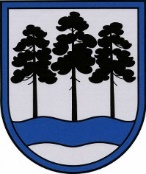 OGRES  NOVADA  PAŠVALDĪBAReģ.Nr.90000024455, Brīvības iela 33, Ogre, Ogres nov., LV-5001tālrunis 65071160, e-pasts: ogredome@ogresnovads.lv, www.ogresnovads.lv PAŠVALDĪBAS DOMES SĒDES PROTOKOLA IZRAKSTS 47.Par Ogres novada pašvaldības domes 28.09.2023. lēmuma “Par ierosinājumu izstrādāt jaunu sabiedriskā transporta maršrutu Ogres novada administratīvajā teritorijā (protokola izraksts Nr. 16, 29.) atcelšanuAr Ogres novada pašvaldības domes 2023. gada 28. septembra lēmumu “Par ierosinājumu izstrādāt jaunu sabiedriskā transporta maršrutu Ogres novada administratīvajā teritorijā” tika nolemts atbalstīt ieceri izveidot jaunu sabiedriskā transporta maršrutu, kas aptvertu Ogres novada administratīvajā teritorijā ietilpstošās teritoriālās vienības un apdzīvotās vietas – Kaibala, Dzelmes un Annas, uzdodot uzdot Sabiedrisko pārvadājumu un transporta infrastruktūras jautājumu komitejai līdz 2024. gada 1. janvārim izstrādāt priekšlikumu šim sabiedriskā transporta maršrutam.Iecere jaunam sabiedriskā transporta maršruta izveidei bija saistīta ar 2023. gada 21. augustā VSIA “Autotransporta direkcija” (turpmāk – ATD) publiski sniegto informāciju par Sabiedriskā transporta padomes (turpmāk – SAP) lēmumu līdz 2023. gada beigām slēgt sešas dzelzceļa stacijas, tai skaitā slēgt dzelzceļa pieturu “Kaibala”, Aizkraukles līnijā saistībā ar nelielo pasažieru plūsmu.Ņemot vērā, ka SAP lēmums ir mainīts, proti, dzelzceļa pietura “Kaibala” ir saglabāta un netiek slēgta, kā arī izvērtējot esošo sabiedrisko transportu maršrutus Ogres novadā, kas aptvertu Ogres novada administratīvajā teritorijā ietilpstošās teritoriālās vienības un apdzīvotās vietas– Kaibala, Dzelmes un Annas, secināts, ka šobrīd nav nepieciešams izveidot jaunu sabiedriskā transporta maršrutu.Pamatojoties uz Pašvaldību likuma 4. panta pirmās daļas 19. punktu, Ogres novada pašvaldības nolikuma 68.2. un 68.3. apakšpunktiem,balsojot: ar 14 balsīm "Par" (Andris Krauja, Atvars Lakstīgala, Dace Kļaviņa, Dace Māliņa, Dace Veiliņa, Dzirkstīte Žindiga, Egils Helmanis, Gints Sīviņš, Ilmārs Zemnieks, Indulis Trapiņš, Jānis Kaijaks, Jānis Siliņš, Pāvels Kotāns, Santa Ločmele), "Pret" – nav, "Atturas" – nav, Ogres novada pašvaldības dome NOLEMJ:Atcelt Ogres novada pašvaldības domes 2023. gada 28. septembra lēmumu “Par ierosinājumu izstrādāt jaunu sabiedriskā transporta maršrutu Ogres novada administratīvajā teritorijā” (protokola izraksts Nr. 16, 29.).Kontroli par lēmuma izpildi uzdot pašvaldības domes priekšsēdētāja vietniekam.(Sēdes vadītāja,domes priekšsēdētāja E.Helmaņa paraksts)Ogrē, Brīvības ielā 33Nr.42024. gada 27. februārī